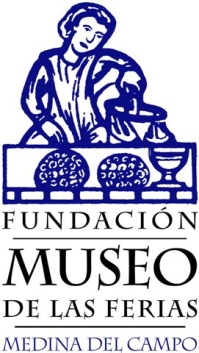 Exposición “Santa Teresa de Jesús y San Juan de la Cruz: El encuentro”Algunas de las obras expuestasVirgen “de la Victoria”. Anónimo de Bohemia. Siglos XV-XVI. Monasterio de Carmelitas Descalzas, Medina del CampoLa Piedad. Juan de Juni. Hacia 1575. Colegiata de San Antolín, Medina del CampoSanta Teresa de Jesús. Gregorio Fernández. Hacia 1625. Museo Nacional de Escultura, ValladolidSan José. Gregorio Fernández. Hacia 1610-1620. Monasterio de Carmelitas Descalzas, Medina del CampoCristo atado a la columna. Gregorio Fernández. 1614-1615. Monasterio de la Concepción del Carmen de Carmelitas Descalzas, Valladolid.Virgen del Carmen, llamada “La Napolitana”. Nicola Fumo, finales del siglo XVII. Monasterio de Carmelitas Descalzas, Medina del CampoSagrada Familia. Lucas Jordán. 1692-1702. Museo de San Francisco. Medina de RiosecoLevitación de Santa Teresa y San Juan de la Cruz en la Encarnación de Ávila. José García Hidalgo. Hacia 1690. Museo de Segovia